Shifting JourneysPiano accompaniments by Jennifer Sacher Wiley“Lady Meng Jiang”, a Chinese Folk Song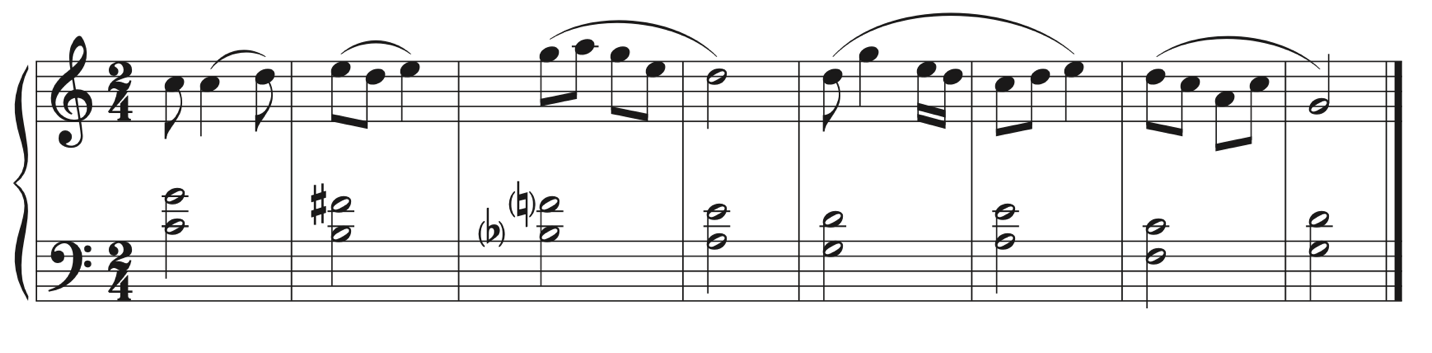 Pueblo Flute Song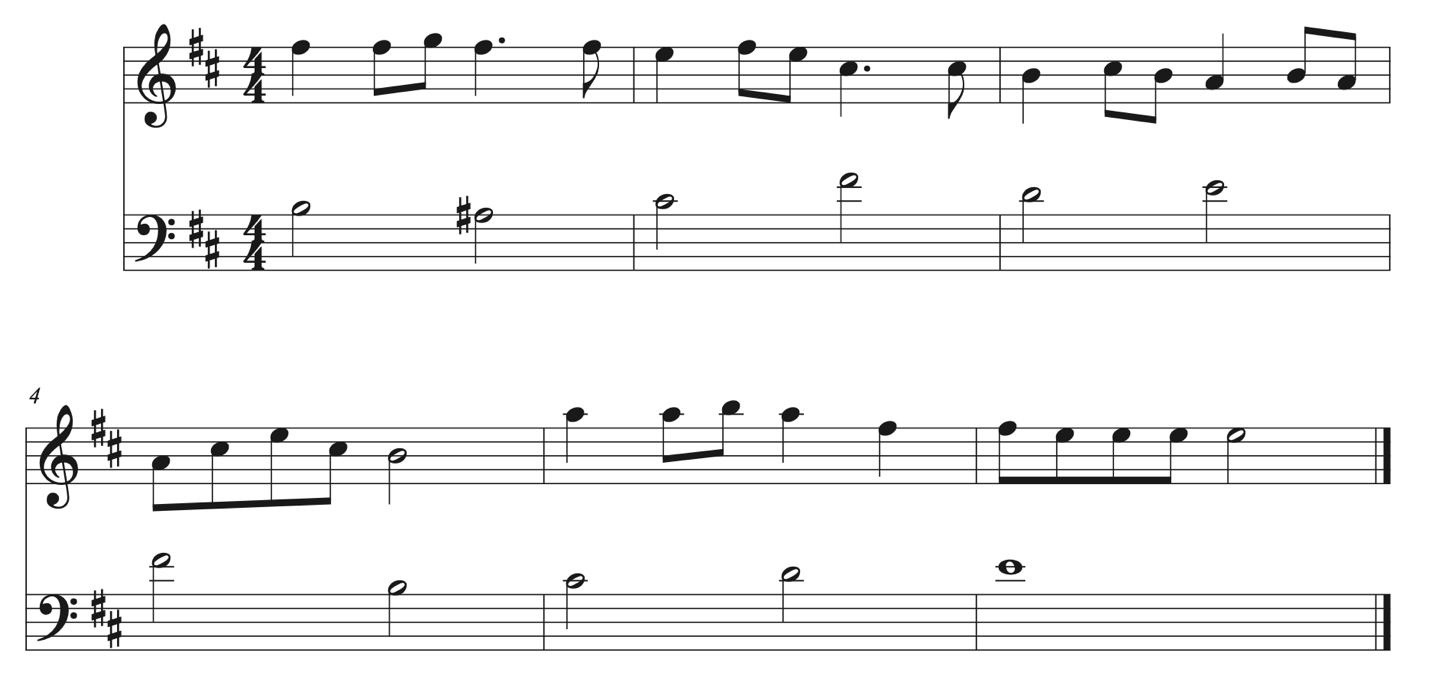 “Rahelica baila”, Sephardic folk song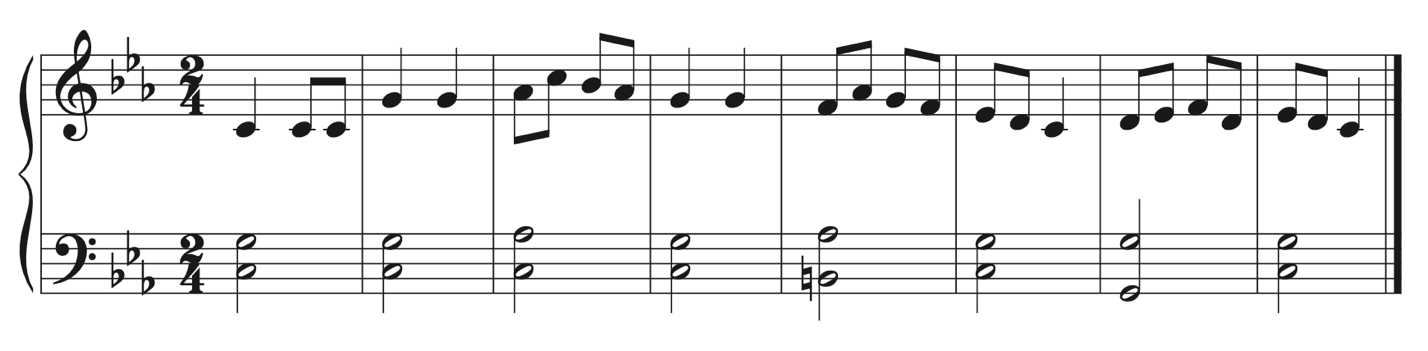 Cabin Song, by Clarence Cameron White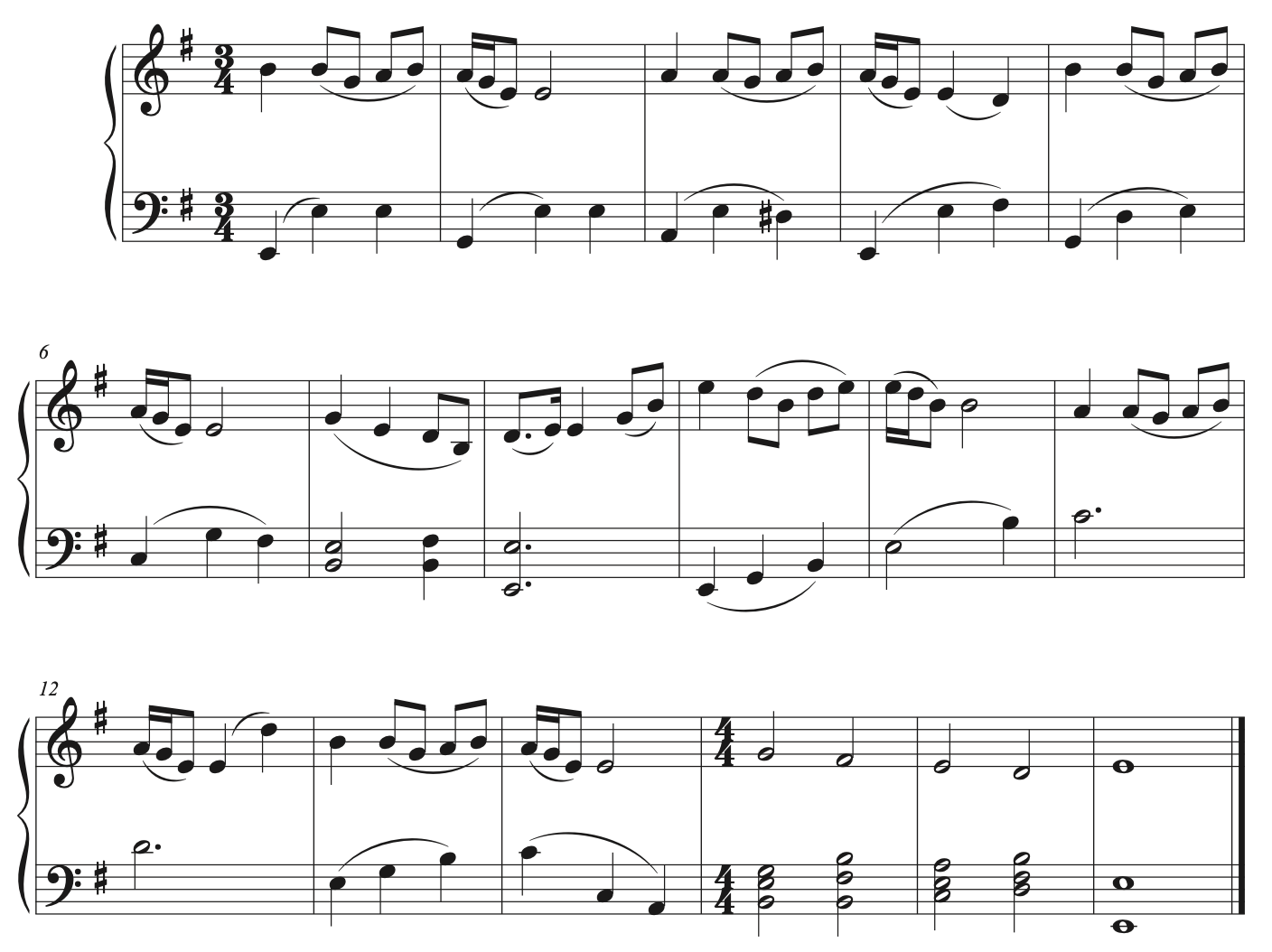 “Fogo, Foguinho” by Francisca Gonzaga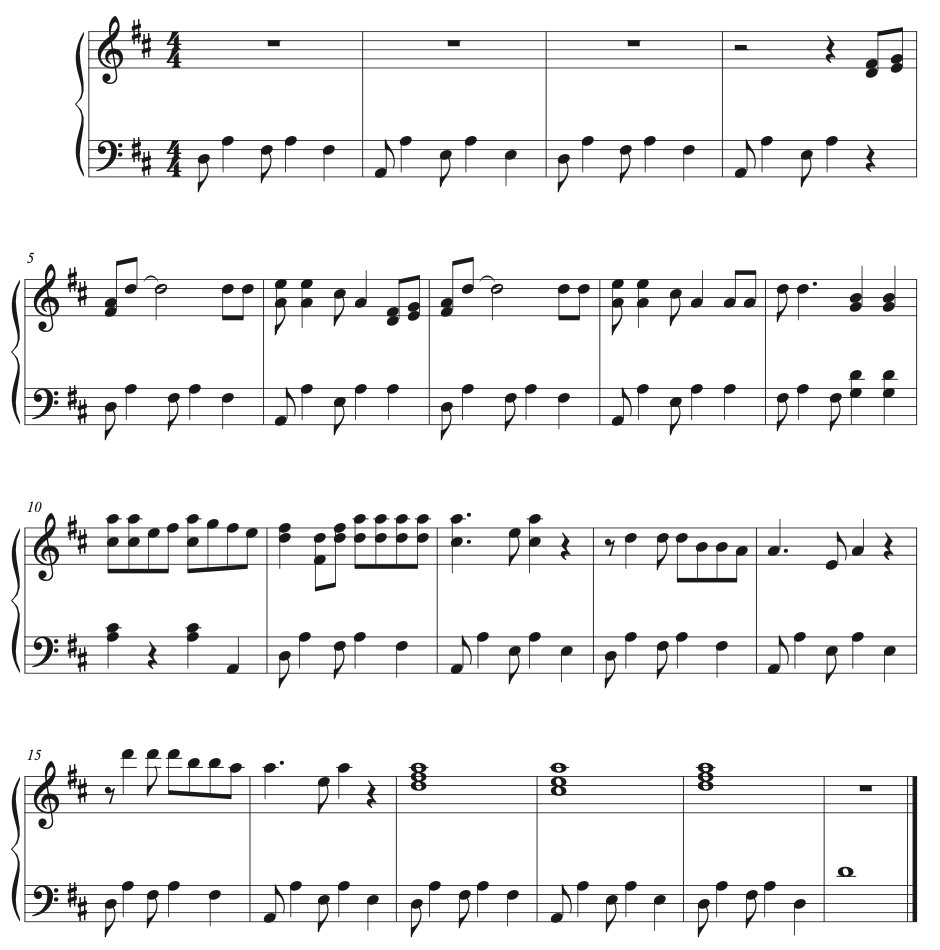 “O Virga ac diadema”, by Hildegard von Bingen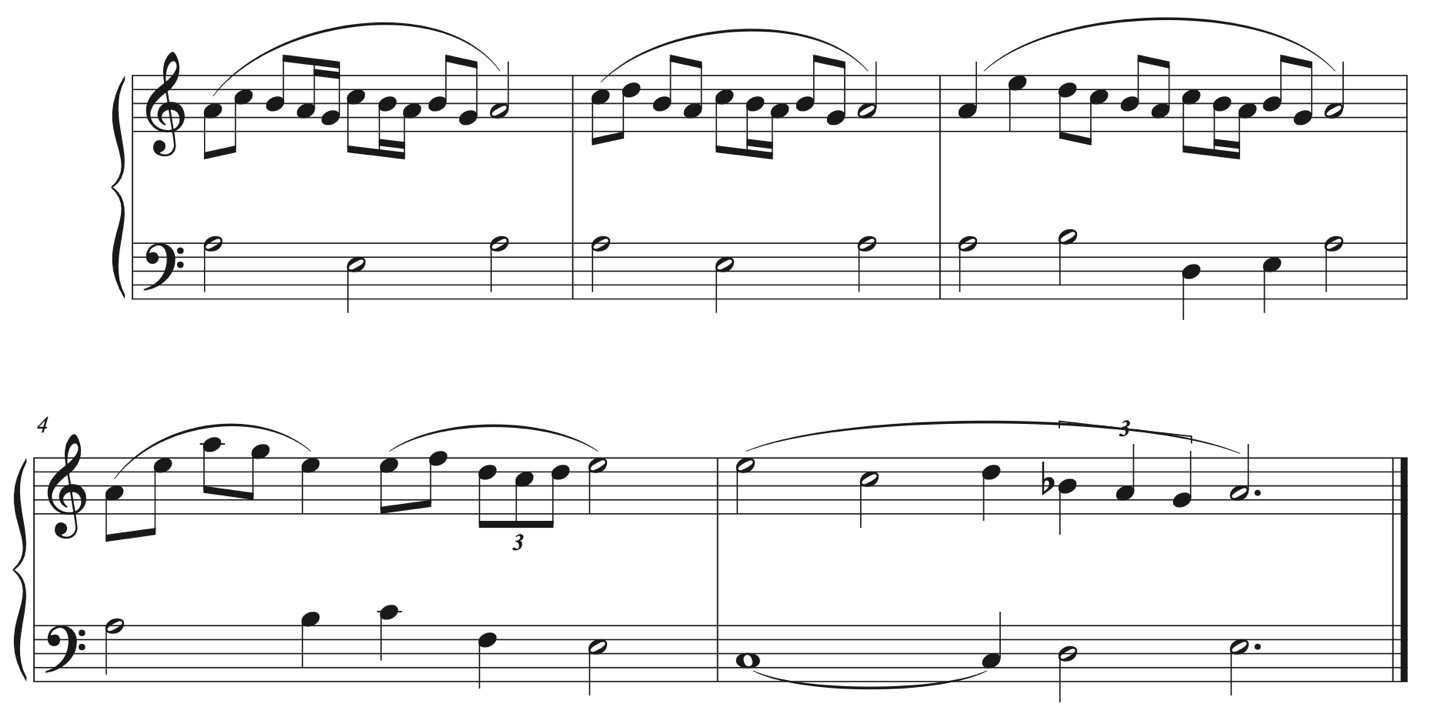 Drake’s Drum, by Samuel Coleridge-Taylor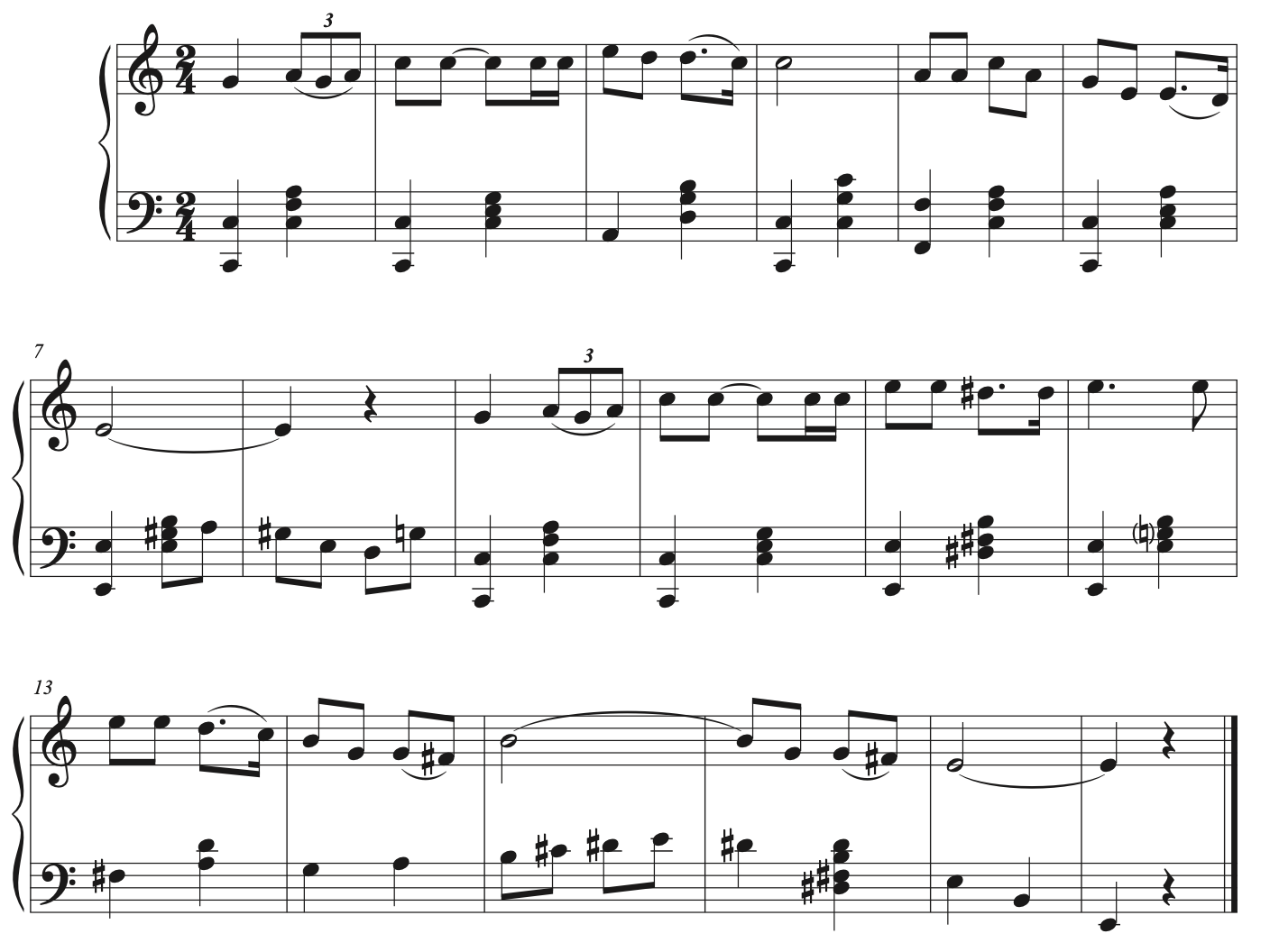 Spiritual, by Clarence Cameron White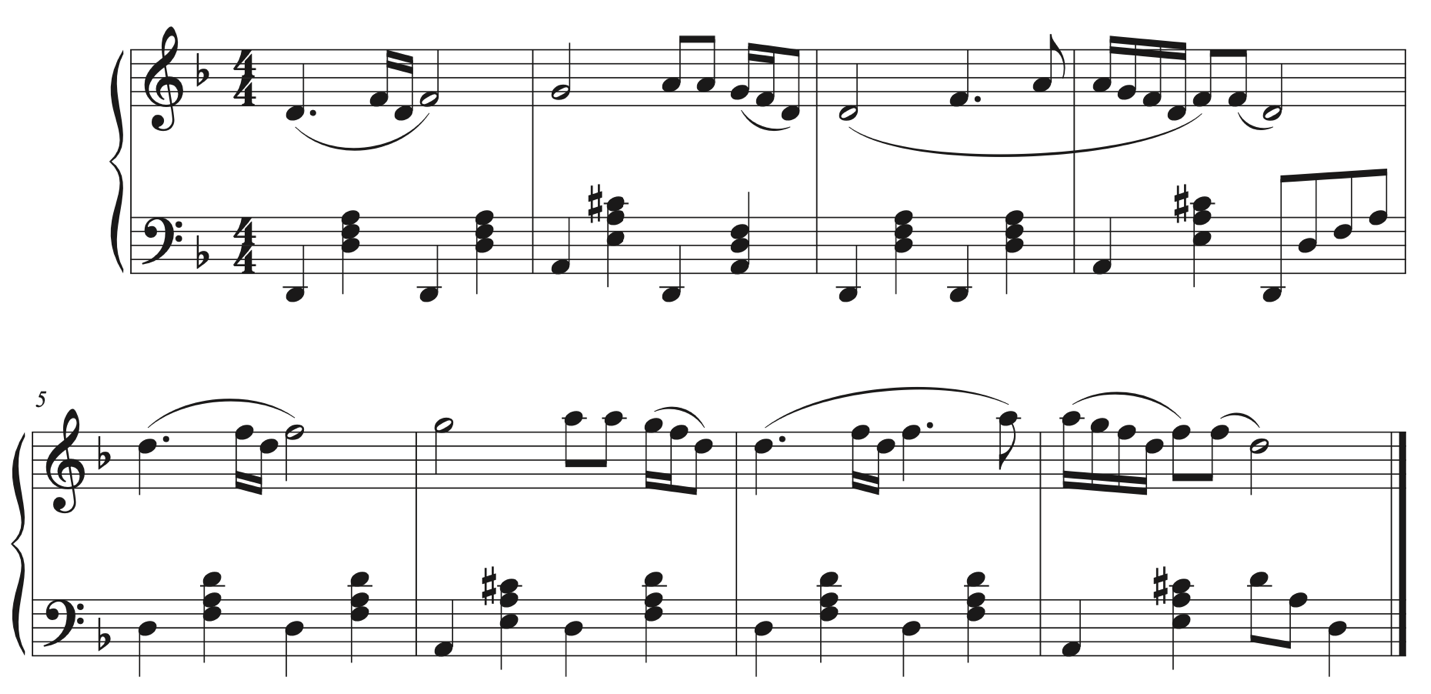 “Ch’amor” by Francesca Caccini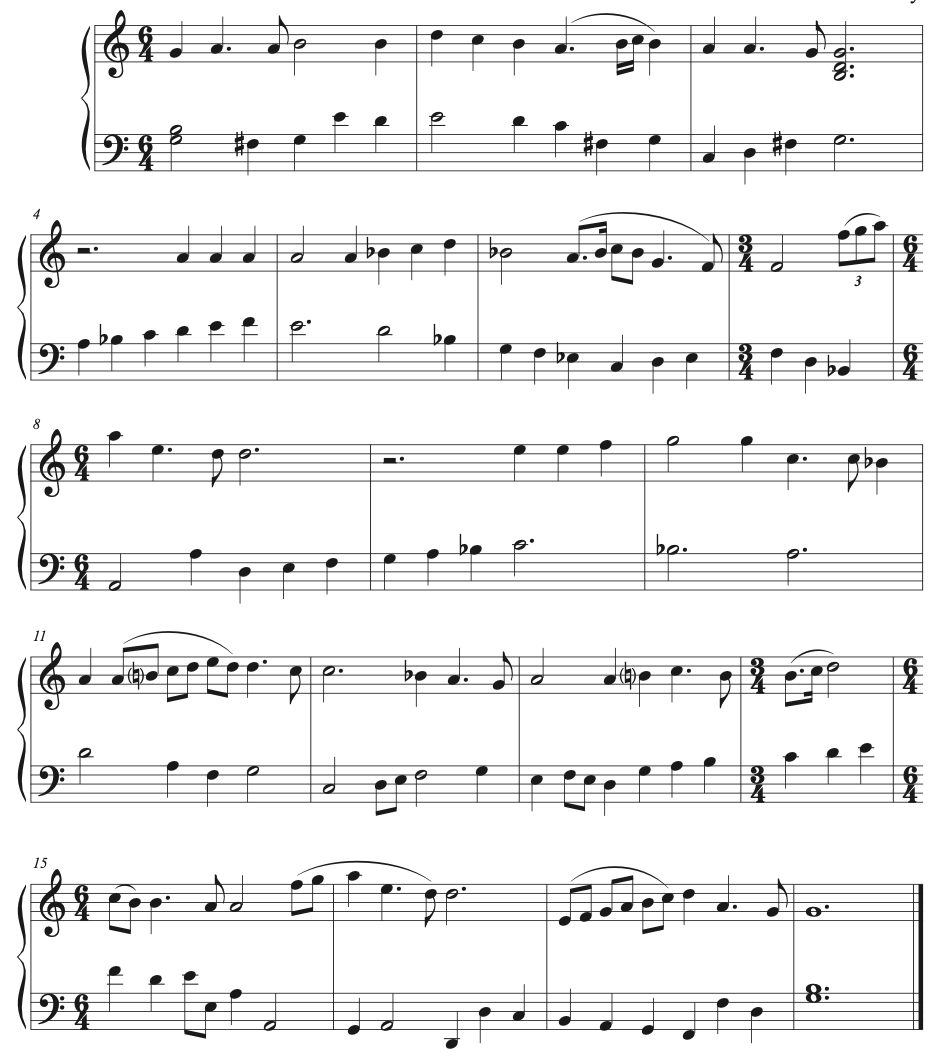 “Through Moanin’ Pines” by Harry T. Burleigh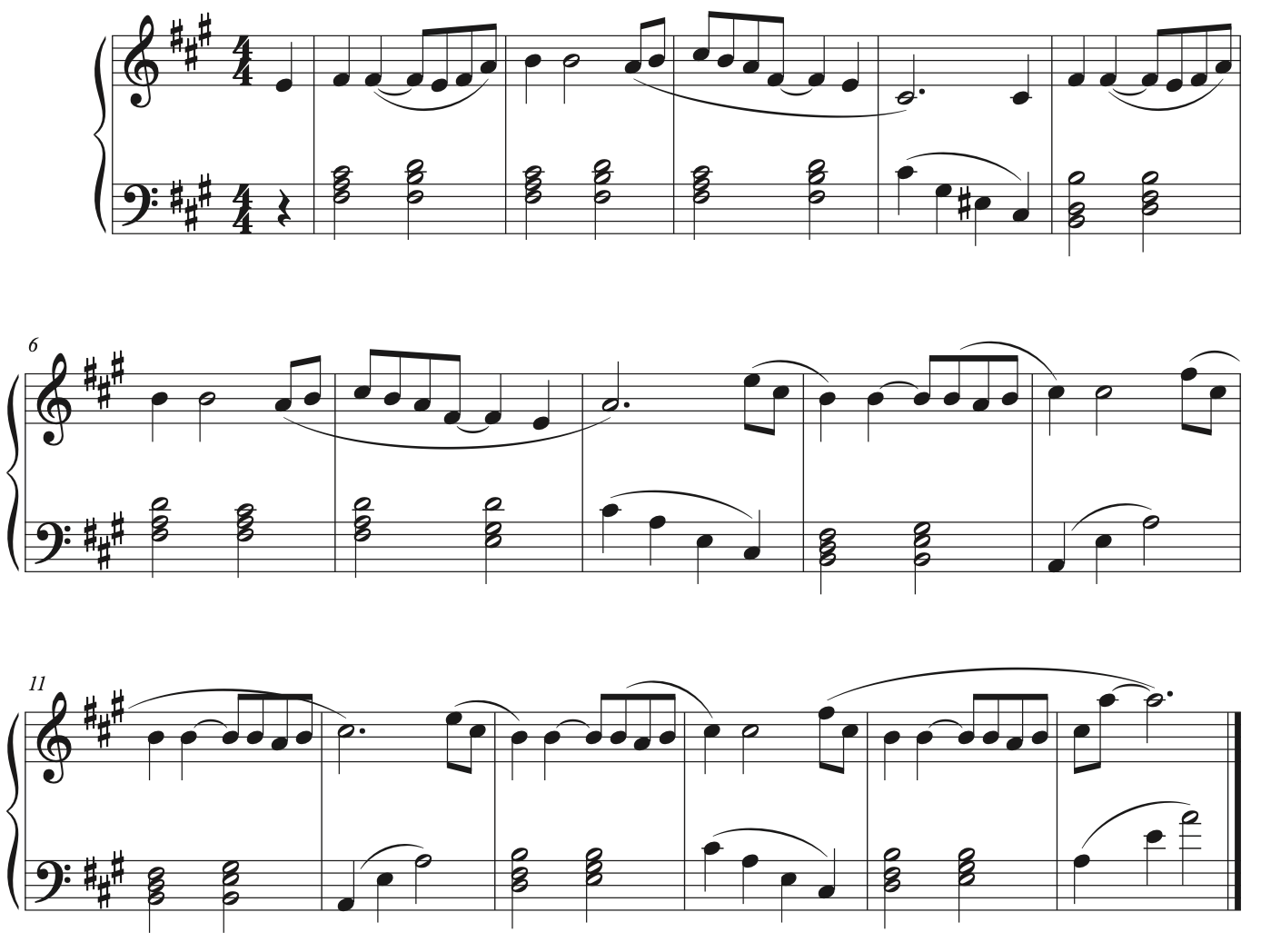 “Aire de mujer”, Sephardic song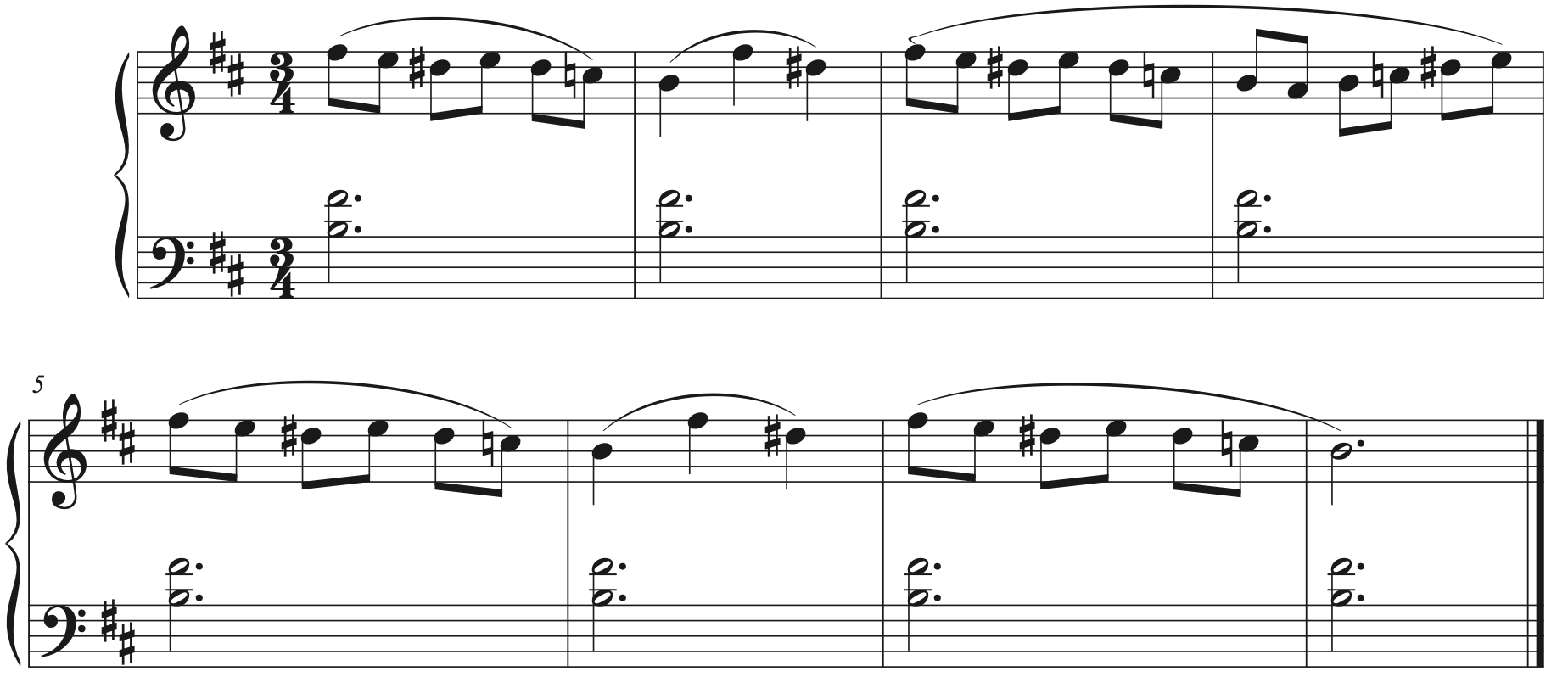 “Caritas abundant” by Hildegard von Bingen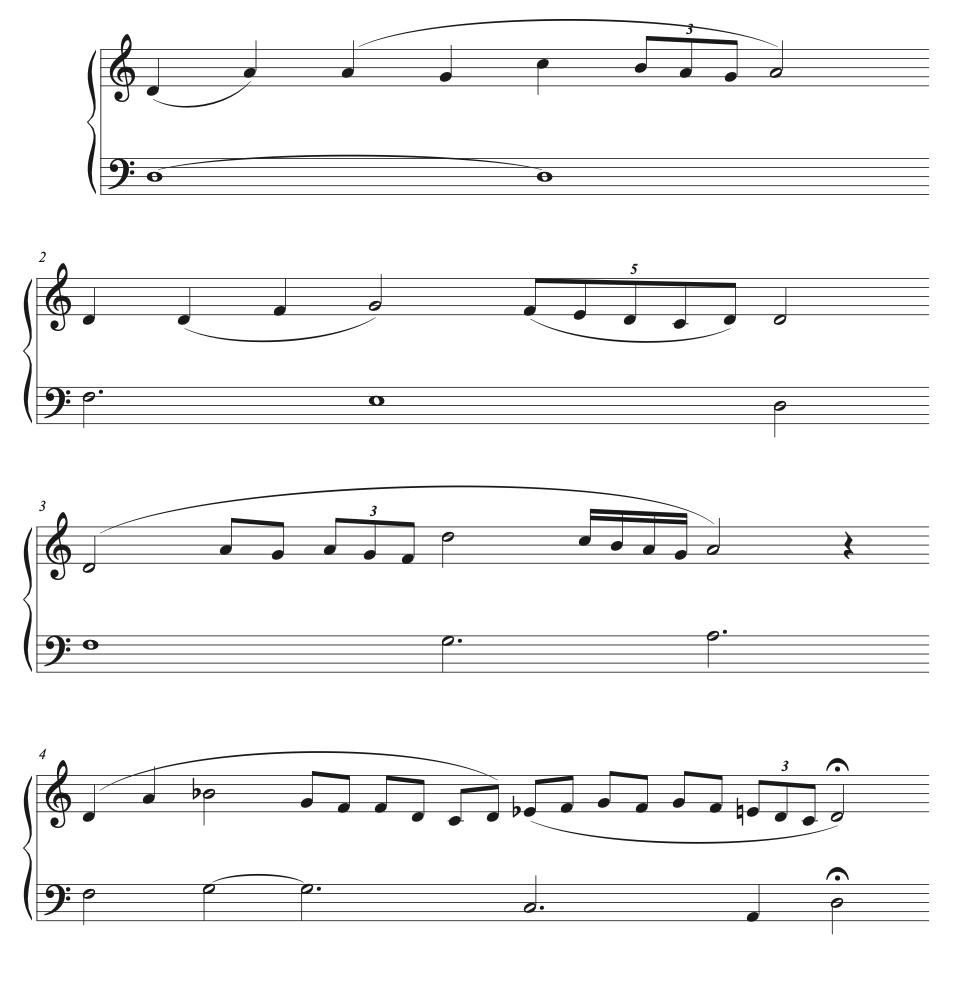 